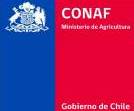 MODIFICACIÓN DE FECHA DE BASES CONCURSO INTERNO/EXTERNO N°433  PARA LA PROVISIÓN DE  CARGO DE (1) UN/A  ABOGADO/A PARA LA OFICINA REGIONAL DE COQUIMBO, REGIÓN DE COQUIMBO.FECHAS Y PLAZOSGERENCIA DESARROLLO DE LAS PERSONASSantiago, 28 de Enero 201925/01/2019Las bases y sus respectivos Anexos estarán disponibles para ser descargados desde la  Intranet y página web institucional de CONAF.25/01/2019 al 12/02/2019Período de envío de las postulaciones y recepción de antecedentes en la Oficina de Partes Oficina Regional, ubicada en Calle Regimiento Arica 907, sector Peñuelas, Coquimbo. El plazo para recepción física de antecedentes en Oficina de Partes vence impostergablemente el 12/02/2019 hasta las 15:00 horas.13/02/2019 al 14/02/2019El comité de Selección realizará la etapa de Evaluación Curricular.18/02/2019 al 20/02/2019Etapa II Entrevistas Psicolaborales. 21/02/2019La asesoría psicológica entregará al Comité de Selección, los informes de apreciación psicológica de cada uno/a de los/as candidatos/as entrevistados/as y las nóminas correspondientes de los/as candidatos/as que aprueben esta etapa. 25/02/2019 al 26/02/2019Etapa III Entrevista de Valoración Global.27/02/2019Entrega de la nómina de preseleccionados/as para el cargo, para la resolución de la Dirección Ejecutiva.